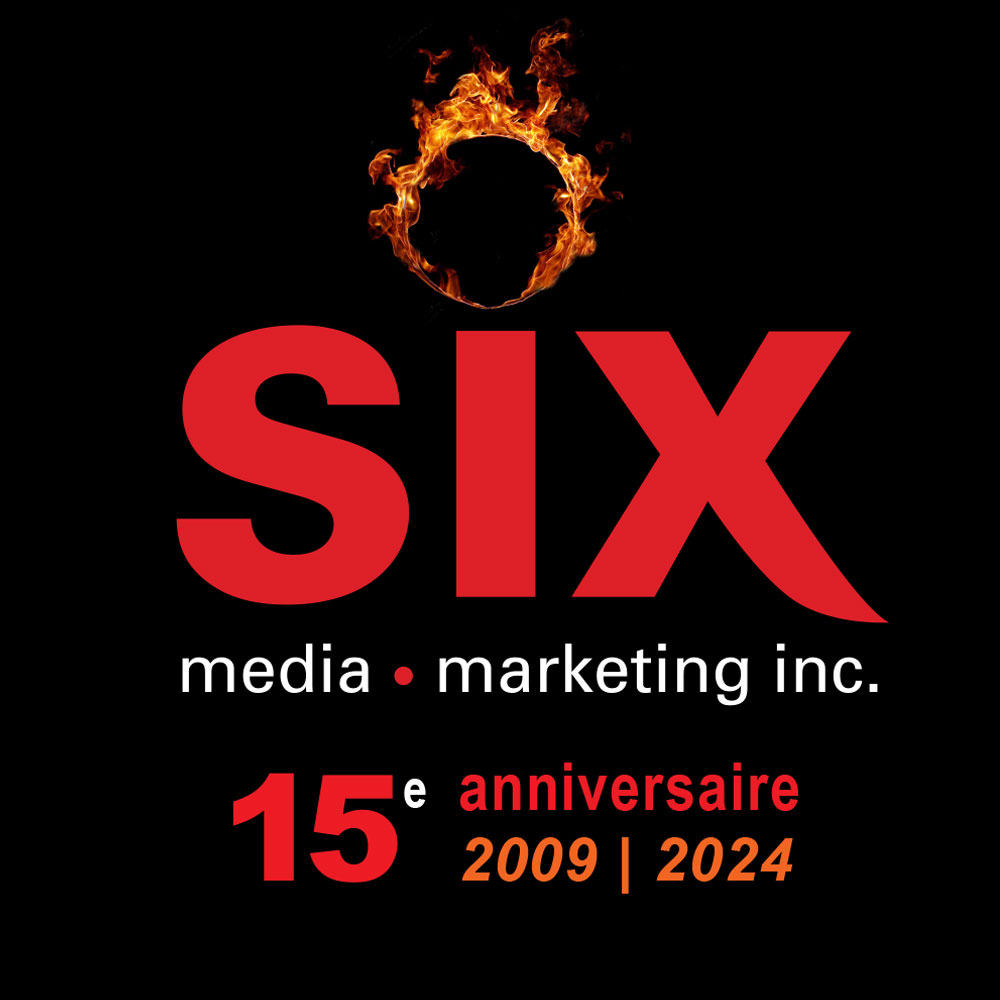 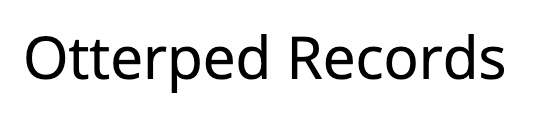 EDDY DE PRETTO
En spectacle aux Francos de Montréal le 20 juin à la salle Wilfrid-Pelletier, Place-des-arts
Découvrez « urgences 911 », le nouvel extrait audio/vidéo tiré de l’album CRASH CŒUR 

Montréal, mars 2024 - Eddy de Pretto sera de retour à Montréal dans le cadre des Francos le 20 juin prochain à la salle Wilfried-Pelleter de la Place-des-arts. Les billets seront en vente le 8 mars dès 10h00AM.Il partage aujourd’hui « urgences 911 », troisième extrait de son album CRASH CŒUR paru en novembre 2023. « En 36 minutes, un album qui s’écoute d’une traite, Eddy de Pretto rappelle combien il est essentiel dans la pop française. » - Marissa Groguhé (La Presse)« C’est un album d’amour, mais un album musclé. Je ne suis pas là pour vous caresser le poil tendrement ».
Voici comment Eddy de Pretto présente son troisième album studio, CRASH CŒUR : un disque sur lequel l’Amour est le thème majeur, sans tomber dans une naïveté mièvre. Avec Eddy, l’amour sera puissant, ou ne sera pas. Auteur, compositeur et interprète, il a toujours eu une vision claire de ses envies, du studio à la scène en passant par les visuels. Avec ce nouvel opus, il explore le moindre de ses désirs, des sonorités R’n’B à des textes à la fois crus et écorchés, libérés du poids des attentes qu’on a fait reposer sur lui.

Pour ce retour, comme il le précise dans le morceau éponyme “CRASH <3”, Eddy de Pretto s’envole en indépendant. Une décision qui s’est précisée après les deux premiers albums : “Aujourd'hui je suis beaucoup plus précis. Je sais où je veux aller et comment je veux faire”. Il a cette âme-là : celle d’un artiste qui veut aller librement au bout de ses idées, sans les modeler pour convenir à ce que l’on pourrait attendre de lui. Ainsi, Crash Cœur est un album de sentiments puissants et intérieurs, concentré sur les histoires d’amour tantôt vécues, tantôt observées par son auteur. À la genèse de ce nouvel opus, une question : comment délivrer ses sentiments, les plus ardents possibles, de la manière la plus honnête qui soit ? - Texte : Lolita MangSource : Otterped RecordsInformation : Simon Fauteux / Patricia Clavel